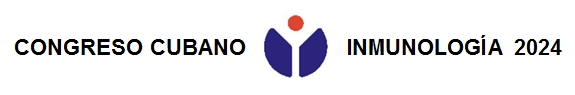 Título: Título: Autores: Autores: Instituciones: Correo electrónico: Instituciones: Correo electrónico: Resumen: Introducción: Material y métodos: Resultado y discusión: Conclusiones: Resumen: Introducción: Material y métodos: Resultado y discusión: Conclusiones: Palabras clave: Eje temático: 